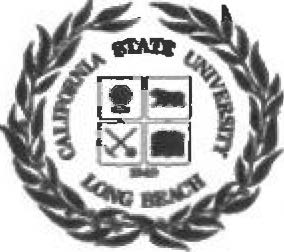 CALIFORNIA STATE UNIVERSITY, LONG BEACHSCHOOL OF NURSINGCONTACT INFORMATION Name:     _______________________	____________________________		____		First Name 			Last Name				  MILocal Address: 	___________________________________________________________		___________________________________________________________Phone #:	__________________________________	Last Four SSN:____________Personal Email Address:________________________________________________________CSULB Email Address: _______________________________________@csulb.eduEMERGENCY CONTACT INFORMATION:Please provide the name and phone numbers of two individuals who can be contacted in case of an emergency:  Name:     ______________________________________________  Relationship____________________Phone #:	__________________________________	Name:     ______________________________________________  Relationship____________________Phone #:	__________________________________	Do you have any life-threatening allergies?  If yes, please note them here:  _____________________________________________________________________________________________________________